Алматинская областьКаратальский районКГУ «Средняя школа имени Лермонтова»Липаева Елена Геннадьевна                                                              учитель русского  языка и литературыУрок литературы в 10 классес применением   разноуровневых заданий   по таксономии БлумаТема урока: «Любовь должна быть….!» ( А.Куприн  «Гранатовый браслет» )Цели:   -показать мастерство А.Куприна в изображении мира человеческих чувств;- проанализировать образы героев, выражающих авторскую позицию в повести;-   на примере главного героя воспитывать лучшие человеческие качества. Оборудование: проектор, компьютер, музыка, отрывок из   фильма «Гранатовый браслет», доска, раздаточный материал.Технология: технология сотрудничества (групповая работа учащихся), РКМЧП, ИКТ.                                                        ХОД УРОКА: Настрой на урок:     Притча о любвиОднажды на одном острове проживали различные чувства: Счастье, Грусть, Умение. Любовь была в их числе. Однажды всем объявили, что скоро остров затопят, и они должны быть готовы покинуть его на кораблях.
Все уехали. Только Любовь осталась. Любовь хотела остаться до последней секунды. Когда остров уже должен был уйти под воду, Любовь решила позвать себе на помощь. Богатство приехало к Любви на великолепном корабле. Любовь ему говорит:
- Богатство, можешь ли ты меня увезти?
- Нет, так как много денег и золота на моем корабле. У меня нет места для тебя. Любовь решила тогда попросить Гордость, которая проезжала мимо на великолепном корабле:
- Гордость, помоги мне, я тебя прошу!
- Я не могу тебе ничем помочь, Любовь. Ты вся мокрая, и ты можешь повредить мой корабль.
Любовь попросила Грусть:
- Грусть, позволь мне поехать с тобой.
- O- o- о... Любовь, я настолько печальна, что я нуждаюсь в одиночестве!
Счастье плыло мимо острова, но оно было настолько счастливо, что не услышало даже, как Любовь его призывает. Вдруг чей-то голос говорит: «Приди, Любовь, я тебя беру с собой». Это был старик, который с ней заговорил. Любовь почувствовала себя столь признательной и полной радости, что даже забыла спросить имя у старика.
Когда они прибыли на землю, Старик ушел. Любовь решила спросить у Знания:
- Кто мне помог?
- Это было Время.
- Время? - спросила Любовь, - Но почему Время мне помогло?
Знание улыбнулось мудро, и ответило:
- Именно потому, что только Время способно понять, насколько Любовь важна в Жизни.
Давайте послушаем фрагмент   сонаты Бетховена Lorgo Appasionata.- Вполне вероятно, что лежащее перед нами произведение строится по музыкальным законам. Как и любое музыкальное произведение любое литературное произведение содержит чередование ритмов и темпов, силы звука и интонации, есть и сильное место, своего рода аккорд, к которому и стягиваются мелодические темы, одна из них - это тема нашего урока.(учащиеся определяют тему и цель урока.)I. Стадия  «Вызов».   1Учитель. Сегодня на уроке мы начнем изучение творчества А.И.Куприна.-Что Вы знаете о писателе?            Прием “ Ромашка вопросов или ромашка Блума”.1. Простые вопросы — когда и где родился Александр Иванович Куприн, что вам известно о жизни писателя?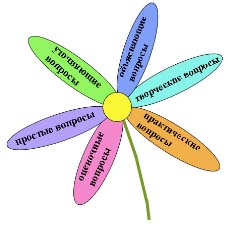 2. Уточняющие вопросы.   "То есть ты говоришь, что его первое произведение называется «Последний дебют», а где оно было опубликовано…?", "Если я правильно поняла, то с 1877года он начинает писать стихи?» 3. Интерпретационные (объясняющие) вопросы.   "Почему за эту публикацию он получил двое суток карцера? Какие факты биографии оказали важное влияние на его творчество?»4. Творческие вопросы. « Что изменилось бы в жизни писателя, если бы подпоручику Куприну не было запрещено поступление в Академию Генерального штаба ...",    5. Оценочные вопросы.  Почему критики и литературоведы по-разному относятся к  творчеству Куприна?", "Чья оценка отличается объективностью и глубиной?", 6. Практические вопросы. Представьте себя художником книжного издательства.   Как бы вы нарисовали обложку к повести «Гранатовый браслет»?  2Учитель: Дома вы прочитали его повесть «Гранатовый браслет». Это произведение о самом главном в жизни. Но что, же является этим главным?   1.Что даровано абсолютно каждому человеку? (Жизнь и смерть.)                      2.Что помогает человеку ориентироваться в этом мире? (Чувства.)                   3.Что помогает человеку найти себя в этом мире?  (Мысли.) 4.Что определяет жизненный путь человека?  (Вера.) 5.Что даёт человеку силы в этой жизни?  (Надежда.) Соедините цифры по порядку. Какая фигура у вас получилась?  (Звезда) Однако нужно помнить, что она никогда не засияет, если не поместить в её центр  главное человеческое чувство. Какое?  (Любовь.)3. Напишите свои ассоциации к слову «любовь»	ЛЮБОВЬРассказ А.И.Куприна «Гранатовый браслет» - это произведение о самом главном, - о любви,   о том, ради чего на свете и во имя чего на свете стоит жить.  К.Г Паустовский назвал произведение А.И.Куприна «одним из благоуханных  и томительных рассказов о любви».4Учитель:    С каким настроением вы читали рассказ?  - О чем он? (о несчастной любви), (ответы учащихся)5Учитель:    Если любовь трагедия , разочарование, если она причиняет боль и страдания, может тогда не стоит любить? Не стоит в жизни добавлять еще одно разочарование? (ответы учащихся)- Почему стоит? (ответы учащихся)I1. Стадия “Осмысление”1Учитель:    Давайте посмотрим на события, которые разворачиваются в повести с той точки зрения, которую нам предлагает автор произведения. - Готовясь к   уроку, я нашла строки австрийского поэта первой половины 19 века Николая Ленуа, которые очень созвучны с «Гранатовым браслетом»:Молчать и гибнуть. . .Но милей
Чем жизнь, волшебные оковы!
Свой лучший сон в очах у ней
Искать, не проронив ни слова!
Как свет застенчивый лампад
Трепещет перед лицом Мадонны
И, умирая, ловит взгляд,
Небесный взгляд её бездонный!-«Молчать и гибнуть…»- вот духовный обед влюбленного телеграфиста, но все- таки он нарушает его, напоминая о себе своей единственной Мадонне!2Анализ   произведения  ( по   заданиям  в соответствии с  пирамидой  Блума:знание, понимание, использование, анализ, синтез, оценивание)  	рассказ	  Куприна «Гранатовый браслет»1Знание (белая шляпа).1)Расскажите  содержание  рассказа  Куприна  «Гранатовый  браслет»2)Тест на знание содержания повести А.Куприна «Гранатовый браслет»          ВАРИАНТ 1(для слабых учащихся )Кто из героев веселит гостей иллюстрированными анекдотами из жизни близких?Кто из героев рассказывает истории, «похожие», по его мнению, на настоящую любовь?Кто из героев  подарил Вере Николаевне записную книжку,  переделанную из старинного молитвенника?Кто из героев предлагает попросить жандарма пригрозить неизвестному поклоннику Веры Николаевны?О ком это: «Он до сих пор обожал ее, … всегда старался сесть около нее, незаметно притронуться к ней и ухаживал за ней так  влюблённо и самодовольно, что становилось  за него и жалко и неловко.»О ком это: «…очень бледный, с нежным девичьим лицом, с голубыми глазами и упрямым детским подбородком.»А)  Княгиня Вера Николаевна.Б)   Ее муж Василий Львович.В)   Ее сестра  Анна.Г)   Муж Анны  Густав Иванович Фриессе.Д)  Генерал Аносов.Е)   Чиновник Желтков.Ж)  Брат Веры Николай Николаевич.Другой вариант   отличается порядком  предложенных вопросов и ответов.Ключи к вариантам теста. ВАРИАНТ 1:   Б Д В Ж Г Е2Понимание (желтая шляпа)1) Как  возник рассказ  «Гранатовый браслет  »?Что вы узнали … 2) Объясните,  почему Куприн художественно преобразил реальную историю.3)- Какие же мотивы вводят в повесть тему любви. Давайте посмотрим на героев с точки зрения любви.4)- Анна любит своего мужа ? ( доказательства текстом, гл.2). Кн. Василий – Веру Николаевну? Есть ли любовь в жизни героев повести?3 Использование   (черная шляпа)Рассказать сюжетную линию рассказа..  1)История любви Веры и ее мужа.-Какие отношения у главной героини с мужем?      -  Как время года соотносится с семейной жизнью Веры?       - Отношение Веры к своему браку? 2) История любви Анны.       -Что общего у сестер? Сравните их отношения к браку, семейным обязанностям.-Почему они любят разные стихии?Сравнительная характеристика сестер.3)Истории любви, рассказанные князем.Как князь относится к любви? (со смехом рассказывает истории любви)Почему у князя такое отношение к любви? 4)История любви генерала Аносова.-Почему генерал с такой теплотой рассказывает о встрече с болгарочкой?     - Отношение к семейной жизни генерала Аносова. 5)Рассказ о любви прапорщика к жене полкового командира.Почему эту любовь генерал называет глупостью? 6)Второй рассказ о любви генерала Аносова.-Почему данный случай генерал называет жалким?      -   Верит ли генерал в женскую любовь?  7) Любовь Желткова к княгине Вере.-Когда Вера задумалась над любовью Желткова? (после слов генерала)     -  Почему Желтков кончает жизнь самоубийством?     -Как Желтков относится к своей любви?    -Почему Желтков просит Веру послушать сонату Бетховена?     -Какое значение имеет для Желткова браслет, подаренный Вере?       -Почему Вера плачет, слушая сонату? 8)Доказать, что благородство души не зависит от происхождения.(просмотр фрагмента фильма «Письмо Желткова»)4 Анализ (красная шляпа)1)Немаловажную роль играют в произведении предметно - бытовые детали. Какие подарки получила Вера в день своего рождения? 2) Объясните смысл названия произведения?  3). Браслет, словно замкнутое пространство, из  которого уже не вырваться ни Желткову, ни Вере Николаевне. Так что же такое браслет? Давайте обратимся к его описанию. Это своеобразное описание жизни, в которой, конечно, есть место любви, но чаще она подобна «мелким, плохо отшлифованным» гранатикам. Пять же гранатов, окружающих странный зеленый камешек – и есть та истинная любовь, которая встречается раз в тысячелетие. Зеленый цвет – цвет надежды, большие же гранаты – красные как кровь, поскольку за все великое, в том числе за великое чувство, надо платить.4)  Назовите символы, которые присутствуют в рассказе . 5) Проанализируйте. какую роль  играет природа в судьбах героев рассказа? 5 Синтез (зеленая шляпа)-Как вы думаете, трагичен или смешон Желтков?   1)Желтков нарушает завет: семейную реликвию отдаёт на сторону, чужому человеку, а ведь у него ещё есть брат. Может быть, за это он будет наказан? Ведь браслет должен после смерти Желткова находиться в Божьем доме, на иконе…
 2). Почему Желтков выбирает такой выход? Если он будет жить, то каким-то образом даст весточку о себе. Зачем? Значит, он по-прежнему надеется?       3). Был телефонный звонок, а потом прощальное письмо, написанное перед смертью, написанное так, словно Желтков действительно уехал в другой город. Но зачем же письмо? Ведь всё сказано, решено…                                         4). Почему Желтков был уверен, что она придёт к нему, мёртвому? Надеялся, что этот последний трагический акт привлечёт её внимание?  
     -Что бы вы ему посоветовали?…Оценка (синяя шляпа)1)Какой же должна быть настоящая любовь?      2)Сделайте вывод, какова же любовь в понимании Куприна. I11. Стадия Рефлексия.Учитель: Вам ничего не хочется изменить в теме урока: « Любовь должна быть!»  Почему? (ответы учащихся)- Добавьте свои ассоциации к слову «любовь». Поменялось ли ваше восприятие этого чувства после прочтения повести на уроке. (1минутное эссе)(звучит романс"Да святится имя Твое".)Учитель: Каждому из вас, да и мне тоже хочется, чтобы такое светлое искреннее чувство не омрачалось такими красками, как это произошло у Веры Николаевны. Хочется в быстротечном потоке времени остановиться, оглянуться и внимательно всмотреться в тех, кто находится рядом с нами, а прежде, всмотреться в самих себя. Очень важно быть в этом времени, очень важно не оказаться вне жизни, так как  эта жизнь не прощает нам невмешательства и подчас жестоко наказывает за то, что мы пытаемся от этой жизни устраниться.Учитель: Я предлагаю каждому оценить свой вклад в достижение поставленных в начале урока целей, свою активность, эффективность работы  и подсчитать баллы.IV. Выставление оценок. Оценивание работы по критериям:                                                 25   баллов – «5»    20 баллов – «4»       15 баллов – «3»       V. Домашняя работа.1Написать сочинение-миниатюру на тему: »Судьба Желткова: победа или поражение?»2Прочитать повесть «Поединок»Тест на знание содержания повести А.Куприна «Гранатовый браслет» (вариант 2  для сильных учащихся)   1) Начало описываемых событий происходит на побережье…А. Балтийского моря      Б. Чёрного моряВ. Азовского моря          Г. Каспийского моря   2) Главную героиню повести зовут…            А. Анна Николаевна Фриессе            Б. Вера Николаевна Шеина            В. Жени Рейтер            Г. Людмила Львовна Дурасова   3) Кого автор описывал так: «..пошла в мать, красавицу англичанку, своей высокой гибкой фигурой, нежным, но холодным и гордым лицом..»             А. Анна Николаевна Фриессе             Б. Вера Николаевна Шеина             В. Жени Рейтер             Г. Людмила Львовна Дурасова    4) Определите по описанию героиню: «..унаследовала монгольскую кровь отца, татарского князя… была на полголовы ниже сестры, несколько широкая в плечах, живая и легкомысленная, насмешница.»             А. Анна Николаевна Фриессе             Б. Вера Николаевна Шеина             В. Жени Рейтер             Г. Людмила Львовна Дурасова    5) Мужа княгини Веры зовут…             А. генерал Аносов             Б. Николай Николаевич             В. Густав Иванович             Г. Василий Львович    6) Мужа Анны Николаевны зовут…             А. генерал Аносов             Б. Николай Николаевич             В. Густав Иванович             Г. Василий Львович    7) Найдите продолжение фразы: «Княгиня Вера, у которой прежняя страстная любовь к мужу давно уже перешла в…»             А. в такую же страстную ненависть             Б. непреодолимое отвращение             В. чувство прочной, верной, истинной дружбы             Г. любовь спокойную,    вдумчивую, верную    8) Своего мужа Анна Николаевна…            А. страстно ненавидела             Б. безумно любила            В. просто боготворила            Г. терпеть не могла    9) Выберите, что общего было между сёстрами Верой Николаевной и Анной Николаевной:              А. были очень красивыми              Б. любили флиртовать с мужчинами              В. были не верны своим мужьям              Г. были верны своим мужьям              Д. любили азартные игры   10) 17 сентября княгиня Вера отмечала праздник…              А. день рождения              Б. именины              В. новоселье              Г. день ангела   11) Больше всего княгиня Вера любила…              А. море              Б. лес              В. парк              Г. степь   12) Подругу княгини Шеиной звали…              А. Анна Николаевна              Б. Вера Николаевна               В. Жени Рейтер              Г. Людмила Львовна    13) Гранатовый браслет княгиня Вера получила в подарок от…              А. мужа              Б. любовника              В. поклонника              Г. брата    14) В браслете среди красных гранатов находился один гранат…              А. лилового цвета              Б. иссиня-чёрного цвета              В. чёрного цвета              Г. зелёного цвета    15) Желтков подписал своё письмо…              А. Ваш до смерти и после смерти покорный слуга. Г.С.Ж.              Б. Ваш до смерти и после смерти покорный слуга. Желтков.              В. С любовью и уважением к Вам. Ваш Г.С.Ж.              Г. С любовью и уважением к Вам. Ваш Желтков.    16) Когда княгиня Вера получила письмо, она…              А. порвала его              Б. тотчас его спрятала              В. сожгла его              Г. показала письмо мужу     17) Этот человек говорил Вере: «.. может быть, твой жизненный путь, …, пересекла именно такая любовь, о которой грезят женщины и на которую больше не способны мужчины».              А. брат Николай              Б. генерал Аносов              В. подруга              Г. сестра Анна    18) Он резко и категорично требовал немедленно «..прекратить эти дурацкие письма..»              А. брат Николай               Б. муж Веры              В. генерал Аносов               Г. гусар Бахтинский    19) Желтков по роду деятельности был…             А. губернским предводителем дворянства              Б. помощником прокурора             В. маленьким чиновником             Г. комендантом города    20) В конце описываемых событий Желтков…             А. переезжает в другой город             Б. убивает себя             В. попадает в полицию             Г. вызван на дуэль мужем Веры    21) В прощальном письме Вере Желтков просит вспоминать его под музыку…             А. Глинки             Б. Чайковского             В. Мусоргского             Г. Бетховена    22) Дальнейшая судьба браслета: он был…             А. перепродан             Б. выброшен в море             В. уничтожен             Г. повешен на икону   23) При прощании с Желтковым Вера…             А. поцеловала его в лоб             Б. поцеловала его в щёку             В. поцеловала его в губы             Г. дала ему пощёчину             Д. обняла его   24) Кому принадлежит высказывание: « «Гранатовый браслет» - один из самых благоуханных, томительных и самых печальных рассказов о любви»?             А. Толстому А.К.             Б. Горькому М.             В. Шолохову М.             Г. Паустовскому К.Г.         Оценивание        Каждый правильный ответ оцениваем 1 баллом. Максимальное количество баллов, которое можно набрать за тест – 27. Правильные ответы: Знаниявоспроизведение или узнавания информацииПониманиепонимание и интерпретацияИспользованиепреобразование из одних условий в другиеПередайте содержание рассказа Куприна «Гранатовый браслет» .Как возник рассказ «Гранатовый браслет»? Объясните,  почему Куприн художественно преобразил реальную историю.Рассказать сюжетную линию рассказа.. Доказать, что благородство души не зависит от происхождения.АнализИдентифицировать части и установить соотношениеСинтезСоставить части вместе, чтобы сформировать единое целоеОцениваниеВыявить ценности или использовать уже известные критерииНазовите символы, которые присутствуют в рассказе.. Проанализируйте. какую роль  играет природа в судьбах героев рассказа. Как вы думаете, трагичен или смешон Желтков?  Что бы вы ему посоветовали?Сделайте вывод, . Какой видит писатель истинную любовь?ВераАннаСтаршая, Вера, пошла в мать, красавицу англичанку, своей высокой гибкой фигурой, нежным, но холодным и гордым лицом, прекрасными, хотя довольно большими руками и той очаровательной покатостью плеч, какую можно видеть на старинных миниатюрах.Она была на полголовы ниже сестры, несколько широкая в плечах, живая и легкомысленная, насмешница. Лицо ее сильно монгольского типа с довольно заметными скулами, с узенькими глазами, которые она к тому же по близорукости щурила, с надменным выражением в маленьком, чувственном рте, особенно в слегка выдвинутой вперед полной нижней губе, – лицо это, однако, пленяло какой-то неуловимой и непонятной прелестью, которая заключалась, может быть, в улыбке, может быть, в глубокой женственности всех черт, может быть, в пикантной, задорно кокетливой мимике. Ее грациозная некрасивость возбуждала и привлекала внимание мужчинВера же была строго проста, со всеми холодно и немного свысока любезна, независима и царственно спокойна.Анна вся состояла из веселой безалаберности и милых, иногда странных противоречий.Я люблю лес. Помнишь лес у нас в Егоровском?.. Разве может он когда-нибудь прискучить? Сосны!.. А какие мхи!.. А мухоморы! Точно из красного атласа и вышиты белым бисером. Тишина такая... прохлада.Боже мой, как у вас здесь хорошо! Как хорошо! – говорила Анна, идя быстрыми и мелкими шагами рядом с сестрой по дорожке. – Если можно, посидим немного на скамеечке над обрывом. Я так давно не видела моря. И какой чудный воздух: дышишь – и сердце веселится. 	количество балловОценка23-27518-20411-1731-102